ObjetivoDefinir diretrizes e padronizar procedimentos de gestão e registro dos ativos patrimoniais da Companhia, bem como as atividades pertinentes a este processo. AbrangênciaAs definições, diretrizes e demais orientações introduzidas por esta norma aplica-se aos colaboradores envolvidos nas atividades de gestão dos ativos patrimoniais da São Paulo Turismo S/A.DefiniçõesAlmoxarifado: Local onde são guardados os materiais de consumo da SP Turismo, responsável pelo controle, recebimento, cadastramento de itens, armazenamento, saída e baixa dos materiais através de requisições (RIM).APM: Análise Prévia de Material – documento de controle interno patrimonial (aquisição e manutenção) da Gerência Administrativa.CC - Centro de Custo: Código sob o qual são classificados todos os gastos de uma unidade organizacional, equipamento ou evento. Serão válidos apenas os CC’s definidos pela GDC/CCS e constantes da Tabela de Centros de Custo disponibilizada na INTRANET. Os Centros de Custo são numéricos e os centros de custos administrativos iniciam-se com 1 e os de negócios com 2.CCT: Coordenadoria de Contabilidade e Orçamento.CFI: Coordenadoria de Finanças.CFS: Coordenadoria Fiscal.CI: Correspondência Interna.CTS: Coordenadoria de Custos e Patrimônio.DAF: Diretoria Administrativo-Financeira e de Relação com Investidores.GCO: Gerência de Compras e Contratos.GDC: Gerência de Controladoria.GEM: Gerência de Engenharia e Manutenção.GPP: Gerência de Planejamento e Projetos.Inservíveis: classificação dada aos bens que perderem as condições de uso para o fim a que se destinavam dentro da SP Turismo, a juízo da autoridade competente e com base em parecer técnico. Subdividem-se em:Irrecuperável: quando sua manutenção for antieconômica ou seu rendimento for precário em virtude de uso prolongado, desgaste prematuro ou obsoletismo, ou seja, quando não for recuperável.Mobiliário Não-Referenciado: Mobiliário sem referência cuja a especificação ainda não existe na SP Turismo, ou seja, não há histórico de compra que sirva de parâmetro para uma nova aquisição.Mobiliários de Escritório: São os equipamentos utilizados no ambiente de trabalho, tais como: mesas individuais e de reunião, cadeiras fixas e giratórias, armários, gaveteiros, dentre outros.Ocioso: quando, embora em perfeitas condições de uso, não estiver sendo aproveitado.Recuperável: quando sua recuperação for possível e orçar, no máximo, 50% (cinquenta por cento) de seu valor de mercado.RR: Relatório de Recebimento.SCS: Solicitação de Compras e Serviços. Documento padronizado necessário para que se inicie qualquer aquisição de bens e serviços.DiretrizesA área requisitante poderá abrir um chamado na Intranet informando a necessidade de manutenção do bem, ou através de CI.Nos casos em que a manutenção não será atendida pela equipe interna da SP Turismo a área deve emitir uma SCS direcionada à GCO informando a necessidade de manutenção do mobiliário existente ou de aquisição de novo mobiliário, descrevendo (com base na lista de Materiais CTS/GDC) e quantificando sua demanda.PatrimônioA CTS deve ser responsável por gerir e realizar a manutenção dos registros dos ativos patrimoniais da Companhia.A equipe de Patrimônio deve emplacar todos os bens duráveis e registrar cada bem no sistema Protheus.Classificação de materiaisTodos os bens duráveis da Companhia, sejam eles novos ou velhos, devem ser devidamente cadastrados no sistema Protheus, os quais a CCT – Coordenadoria de Contabilidade e Orçamento valida a classificação de patrimônio de cada item via SCS. Através do sistema Protheus, o analista do CTS deve ser o responsável por realizar a conferência e registrar qual centro de custo efetuará a apropriação do valor e sua classificação. A área de Patrimônio é acionada para auxiliar fornecendo informações, se necessário, à GCO.Recebimento de materiais patrimoniais Quando o Almoxarifado receber um novo produto, a equipe CCS deve ser avisada para registrar e implantar a chapa de identificação patrimonial no novo item recebido.O item deve receber uma numeração de acordo com número sequencial já implantado no sistema Protheus. Uma vez que a implantação da chapa de registro foi devidamente realizada, a equipe de Patrimônio deve realizar o lançamento no sistema Protheus com as seguintes informações: Número da nova placa e qual departamento irá utilizar o material em questão. Por fim, o material deve ser entregue à área requisitante. Realocação de patrimônioA área de Patrimônio é responsável por gerir a realocação dos materiais entre os departamentos. Quando há necessidade, a área interessada deve informar à CCS através de e-mail que deve ser enviado ao analista responsável, solicitando a troca de móveis ou materiais. O analista deve realizar o registro deste tipo de transferência em uma planilha de controle interno, além de realizar a mudança do registro do material/item no sistema Protheus.Manutenção ou reparo de mobiliário de escritórioApós a retirada dos mobiliários de escritório para manutenção, caso existam outros semelhantes disponíveis em depósito, poderá ocorrer a substituição temporária.Se houver necessidade de movimentação externa a CCS requisita à GDC/Fiscal uma Nota Fiscal de Simples Remessa a qual acompanhará o transporte do mobiliário até o fornecedor ou assistência técnica indicada.Se o mobiliário ainda se encontrar dentro do período de garantia a CCS deve encaminhar o bem ao fornecedor para efetuar seu reparo.Se estiver fora da garantia a CCS deve encaminhar o mobiliário de escritório à GEM que poderá ser acompanhado da APM.A GEM primeiramente deve verificar a viabilidade técnica de manutenção interna e levantar seus custos. Se internamente houver viabilidade técnica e o conserto não for antieconômico, a GEM deve executar a manutenção e devolver o mobiliário à área requisitante e entrega a APM à CCS devidamente preenchida.Caso não haja viabilidade técnica para que o serviço seja feito pela GEM, de posse da informação através da APM, a CCS emite uma SCS e justifica o envio do mobiliário para manutenção externa.Se o conserto for antieconômico, a CCS enviará o mobiliário para o depósito e efetuará a abertura do processo de baixa do Controle Patrimonial.Substituição e Aquisição de Mobiliário/bensA CTS deve promover a remoção do bem antigo (no caso de substituições) e deve verifica se há disponibilidade de mobiliário usado equivalente junto aos depósitos: se houver disponibilidade, a CTS providencia o atendimento imediato à demanda solicitada.A GDC deve averiguar se a compra está prevista no orçamento corrente através de seu controle interno de Execução Orçamentária, caso contrário o Processo de Compra não será aberto.Para a aquisição de bem/mobiliário a área solicitante deve encaminhar a APM juntamente com os respectivos detalhamentos técnicos, fornecidos previamente pela GEM, GPP ou de acordo com a necessidade da área, para casos específicos, para que a área requisitante possa emitir a SCS dando início ao processo de compras.A área requisitante deve enviar à GCO a SCS juntamente com a APM e os detalhamentos técnicos fornecidos pela GEM, GPP ou de acordo com a necessidade da área, para casos específicos.Para a aquisição de Mobiliário Não-Referenciado, cuja a especificação ainda não existe na empresa, a área solicitante requisita à GPP uma análise do mobiliário de escritório solicitado pela unidade com a respectiva APM e pede a emissão do Caderno Técnico e um parecer sobre a compatibilidade do mobiliário ao layout do setor.A GPP deve analisar a descrição do mobiliário solicitado quanto à sua compatibilidade frente às normas técnicas e legislações específicas vigentes e quanto à adequação física ao layout do setor em que o móvel será disposto.A GPP deve enviar à área solicitante, juntamente com o Caderno Técnico do referido mobiliário, CI que indique um parecer positivo e/ou indique se há alguma irregularidade ou incompatibilidade do mobiliário requisitado.As alterações necessárias na descrição do bem, para que a SCS seja preenchida corretamente, devem ser destacadas. Após o recebimento do parecer (com ou sem recomendações), a GPP deve encaminhar a APM juntamente com o Caderno Técnico para que a área requisitante emita a SCS, dando início ao processo de compras.A área requisitante deve enviar à GCO a SCS juntamente com a APM, caderno técnico e o parecer aprovando a compatibilidade do mobiliário ao layout do setor.Cálculo automático de DepreciaçãoApós o fechamento mensal do Almoxarifado e todos os seus lançamentos (baixas, classificações e afins), a CCS deve ser o responsável por iniciar o processo automatizado de cálculos de depreciação no sistema Protheus na data acordada junto à CFS. Uma vez que o cálculo foi realizado, caso a CCT – Coordenadoria de Contabilidade e Orçamento identifique itens que estão registrados em contas incorretas, eles devem ser informados à equipe de Patrimônio para que possam ser ajustados. A revisão mensal dos cálculos de depreciação deve ser efetuada pela Gerencia de Controladoria.Baixa de PatrimônioA unidade deve emitir uma justificativa de inservibilidade (através de CI à GDC) indicando a perda das funções do mobiliário de escritório.A CSS deve providenciar a retirada do mobiliário e seu adequado condicionamento.A DAF, através da diretoria executiva, deve submeter esse Processo Administrativo de Desfazimento à aprovação do Conselho de Administração, conforme artigo 23º item “b” do Estatuto Social da SP Turismo.A CCS deve proceder a baixa do mobiliário no sistema Protheus.A CCS deve encaminhar o número do Bem Patrimonial para a Contabilidade que deve efetuar a baixa contábil.CompetênciasÁrea RequisitanteInformar à GEM, via Intranet, a necessidade de reparo, substituição ou aquisição de mobiliário.Emitir SCS para aquisição de mobiliário de escritório.Emitir justificativa de inservibilidade de mobiliário.DAFAutorizar a abertura do Processo Administrativo de Desfazimento de mobiliário de escritório (baixa de patrimônio).GDC Registrar e controlar todo o mobiliário de escritório. Encaminhar a solicitação de manutenção de mobiliário à GEM. Emitir SCS para consertos de mobiliário.Acompanhar e inspecionar o recebimento de mobiliário adquirido.Emitir o Relatório de Recebimento e, quando for o caso, de instalação ou montagem de mobiliário.Proceder ao emplacamento, controle da movimentação e a baixa patrimonial de mobiliários de escritório. Coordenar e gerenciar o planejamento de aquisição de mobiliário de escritório. Efetuar o registro contábil do bem e Emitir Nota Fiscal de Simples Remessa. Efetivar a baixa dos registros contábeis dos mobiliários de escritório inservíveis.GEM Verificar a viabilidade técnica e econômica para manutenção de mobiliário de escritório.Providenciar a manutenção ou reparo de mobiliários de escritório.Movimentar (transportar) o mobiliário de escritório.GPP Elaborar Parecer técnico para atestar se a descrição do móvel solicitado está de acordo com o layout do setor e com as normas técnicas.Elaborar, atualizar e disponibilizar o Caderno Técnico para a aquisição do mobiliário de escritório.Elaborar e manter atualizado o Layout necessário da disposição do mobiliário de escritório.Acompanhar, quando requisitado, juntamente com a CCS, o recebimento, a montagem e a instalação do mobiliário de escritório adquirido.GCO Processar as SCS de aquisição de mobiliário de escritório previamente autorizadas pela GDC.PenalidadesTodos os colaboradores estarão sujeitos às penalidades das normas disciplinares da SP Turismo, em especial a NG GRH 07 - Conduta Funcional, no caso de descumprimento desta Norma.Legislação básica LEI FEDERAL Nº 13.303 - Lei de Responsabilidade das Estatais.LEI FEDERAL Nº 8.666/93 - Institui normas para licitações e contratos para a Administração Pública.LEI FEDERAL Nº 12.813 - Lei de Conflito de Interesses.AnexosANEXO I – Análise Prévia de Material.RevisõesAnualmente, as definições e diretrizes desta norma devem ser revisadas e aprovadas pela Diretoria Administrativo-Financeira e de relação com Investidores (DAF).Histórico de alterações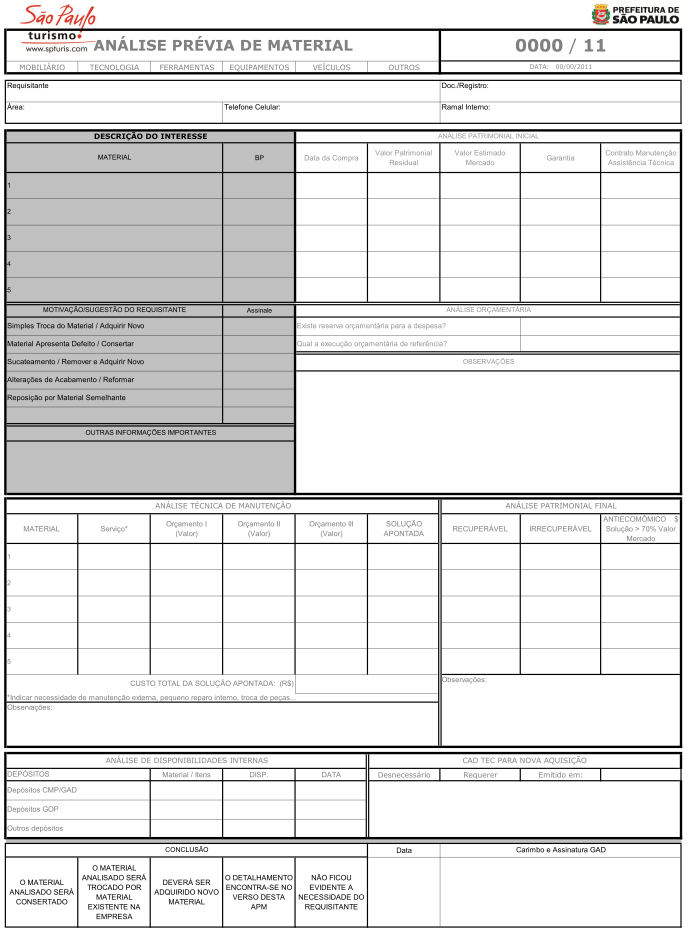 RevisãoDataDataAlteraçõesRevisores / AprovadoresRevisãoPublicaçãoImplantaçãoAlteraçõesRevisores / AprovadoresREV. 01 Não aplicável.GDC: Domingos Ferronato e Marcelo Simões